ــــــــــــــــــــــــــــــــــــــــــــــــــــــــــــــــــــــــــــــــــــــــــــــــالجمعية العالمية لتقييس الاتصالات (WTSA-20)جنيف، 1- 9 مارس 2022الجمعية العالمية لتقييس الاتصالات (WTSA-20)جنيف، 1- 9 مارس 2022الجمعية العالمية لتقييس الاتصالات (WTSA-20)جنيف، 1- 9 مارس 2022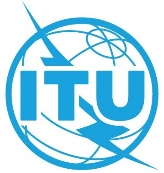 الجلسة العامةالجلسة العامةالجلسة العامةالوثيقة 41-A24 فبراير 2022الأصل: بالإنكليزيةمدير مكتب تقييس الاتصالاتمدير مكتب تقييس الاتصالاتمدير مكتب تقييس الاتصالاتمدير مكتب تقييس الاتصالاتقائمة بأسماء المندوبين الذين وافتهم المنية منذ اختتام
الجمعية العالمية لتقييس الاتصالات لعام 2016قائمة بأسماء المندوبين الذين وافتهم المنية منذ اختتام
الجمعية العالمية لتقييس الاتصالات لعام 2016قائمة بأسماء المندوبين الذين وافتهم المنية منذ اختتام
الجمعية العالمية لتقييس الاتصالات لعام 2016قائمة بأسماء المندوبين الذين وافتهم المنية منذ اختتام
الجمعية العالمية لتقييس الاتصالات لعام 2016للاتصال:مكتب تقييس الاتصالاتالبريد الإلكتروني: bilel.jamoussi@itu.intالبريد الإلكتروني: bilel.jamoussi@itu.intملخص:أشير في الرسالة المعممة 203 (بتاريخ 9 نوفمبر 2021) أنه سيتم في الجمعية العالمية لتقييس الاتصالات (WTSA-20) تكريم المتعاونين مع قطاع تقييس الاتصالات في الاتحاد الذين وافتهم المنية منذ الجمعية العالمية لتقييس الاتصالات لعام 2016، وطُلب إلى الوفود تزويد الأمانة قبل 1 فبراير 2022 بأسماء المندوبين وألقابهم ووظائفهم من أجل إدراجها. ويسرد الجدول الوارد في هذه الوثيقة الأسماء التي أرسِلت إلى مكتب تقييس الاتصالات حتى وقت إصدار هذه الوثيقة. وتدعى الوفود إلى إبلاغ الأمانة مباشرةً بأي أسماء إضافية قد تكون ناقصة.أشير في الرسالة المعممة 203 (بتاريخ 9 نوفمبر 2021) أنه سيتم في الجمعية العالمية لتقييس الاتصالات (WTSA-20) تكريم المتعاونين مع قطاع تقييس الاتصالات في الاتحاد الذين وافتهم المنية منذ الجمعية العالمية لتقييس الاتصالات لعام 2016، وطُلب إلى الوفود تزويد الأمانة قبل 1 فبراير 2022 بأسماء المندوبين وألقابهم ووظائفهم من أجل إدراجها. ويسرد الجدول الوارد في هذه الوثيقة الأسماء التي أرسِلت إلى مكتب تقييس الاتصالات حتى وقت إصدار هذه الوثيقة. وتدعى الوفود إلى إبلاغ الأمانة مباشرةً بأي أسماء إضافية قد تكون ناقصة.أشير في الرسالة المعممة 203 (بتاريخ 9 نوفمبر 2021) أنه سيتم في الجمعية العالمية لتقييس الاتصالات (WTSA-20) تكريم المتعاونين مع قطاع تقييس الاتصالات في الاتحاد الذين وافتهم المنية منذ الجمعية العالمية لتقييس الاتصالات لعام 2016، وطُلب إلى الوفود تزويد الأمانة قبل 1 فبراير 2022 بأسماء المندوبين وألقابهم ووظائفهم من أجل إدراجها. ويسرد الجدول الوارد في هذه الوثيقة الأسماء التي أرسِلت إلى مكتب تقييس الاتصالات حتى وقت إصدار هذه الوثيقة. وتدعى الوفود إلى إبلاغ الأمانة مباشرةً بأي أسماء إضافية قد تكون ناقصة.الاسمالدور (الأدوار)المنظمة و/أو البلدالسيد سيمون بوغابارئيس الفريق الإقليمي لمنطقة إفريقيا التابع للجنة الدراسات 13 (SG13RG-AFR) 
والمقرر المشارك المعني بالمسألة 5/13
ونائب رئيس لجنة الدراسات 13، 
ونائب رئيس فرقة العمل WP1/13
والمقرر المعني بالمسألة 13/15 
والمقرر المعني بالمسألة 13/5، 
وعضو في مجلس الاتحاد، 
والمنظم المضيف لاجتماع لجنة الدراسات 13 في كمبالا، أوغندا، في 2013لجنة الاتصالات الأوغندية، أوغنداالسيد موريس حبيب غزالنائب رئيس لجنة الدراسات الخاصة، 
لجنة الدراسات 19، 
ولجنة الدراسات 13، 
ونائب رئيس فرقة العمل 2 للجنة الدراسات الخاصة، 
والمقرر المعني بالمسألة 5 للجنة الدراسات الخاصة، 
والمحرر الرئيسي في قطاعات الاتصالات الراديوية وتنمية الاتصالات وتقييس الاتصالات بشأن كتيب الاتصالات المتنقلة الدولية-2000، 
والمقرر المعني بالمسألة 19/4، 
ونائب رئيس فرقة العمل 13/5، 
ونائب رئيس فرقة العمل 3/13 
والمقرر المساعد للمسألة 13/16، 
وعضو في مجلس الاتحادلبنانالسيد فيليب هافنزرئيس فرقة العمل 5/1، 
والمقرر المشارك المعني بالمسألة 5/2الولايات المتحدةالسيد جون ماكدونالدلجنة الدراسات 15المملكة المتحدةالسيد كنت ماكامونلجنة الدراسات 15الولايات المتحدةالسيد مختار مناكريرئيس الجمعية العالمية لتقييس الاتصالات 
لعام 2016تونسالسيد آلان شاربليالمقرر المعني بالمسألة 12/7، ومندوب في لجنة الدراسات 16 في فترات الدراسة السابقةشركة Dynastat، 
الولايات المتحدةالسيد إسنور ويداريانتولجنة الدراسات 12إندونيسيا